Unit 2: How Do You Do Accounting Anyway? Activity 2: Accounting Basics 102 Overview | Expectations| Content | AssignmentContentExpanding Owner's EquityWhy do we need to expand owner’s equity?What 4 pieces does Owner’s Equity expand into?What is revenue? Provide 2 examples (i.e. Fees Earned)What are expenses? Provide 4 examplesWhat are drawings? What is capital? Check Your UnderstandingUse a check mark to classify the following as: revenues, expenses, drawings, or capital. The first one is completed for you. Account NameRevenueExpenseDrawingCapitalCar Expense 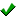 Fees Earned Supplies Expense Smith J. Drawings Utilities Expense Service Revenue Wages Expense Smith J., Capital Rent Expense Revenue Rental Revenue Advertising Expense 